Prezados Presidentes,A EMISSORA BRASIL, em parceria com a Rede UNIGAT de Educação, está preparando a cerimônia do PRÊMIO DESTAQUE 2020, e serão premiados os melhores atletas e paratletas, de ambos os sexos, de cada modalidade esportiva, seus respectivos treinadores, alem de um dirigente, árbitro e patrocinador. Ressaltamos a importância do preenchimento do formulário, com apenas um indicado de cada categoria por Federação, totalizando sete indicações.Além dos tradicionais certificados e a presença das principais estrelas do esporte baiano, os premiados também receberão uma revista com a relação de todas as federações e seus premiados.Abaixo, formulário para as indicações, que após preenchido, deverá ser encaminhado para o e-mail: contato@attillatorres.com.br, até o dia 16/01/2021 (sábado). Informamos que a cerimônia de premiação ocorrerá presencialmente no Auditório G5 do Edifício Mundo Plaza (Avenida Tancredo Neves, 620, Iguatemi, Salvador-BA), no dia 26 de fevereiro de 2021 (sexta-feira), às 18 horas.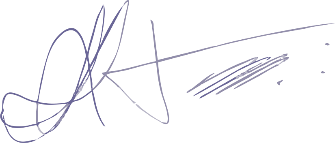 Áttilla TorresCel. 99964-9929@attillatorres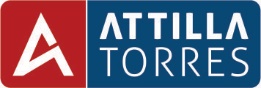 www.attillatorres.com.br/personalidadebaiana@personalidadebaiana(71) 99916-7862 WhatsAppFederação:Federação:Federação:Federação:CNPJ: CNPJ: CNPJ: CNPJ: Endereço: Endereço: Endereço: Endereço: Telefone:Instagram:Instagram:Celular (WhatsApp):E-mail:E-mail:Facebook:Facebook:Nome do Presidente:Nome do Presidente:Nome do Presidente:Nome do Presidente:Modalidade:Modalidade:Modalidade:Modalidade:INDICAÇÕESINDICAÇÕESINDICAÇÕESINDICAÇÕES